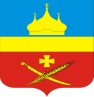 РоссияРостовская область Егорлыкский районАдминистрация Егорлыкского сельского поселенияПОСТАНОВЛЕНИЕ«09»  октября 2017 года		        	№ 340	                             	ст. ЕгорлыкскаяОб отчете об исполнении бюджетаЕгорлыкского сельского поселенияЕгорлыкского района за 9 месяцев 2017 годаВ соответствии со статьей 264.2 Бюджетного кодекса Российской Федерации, статьей 52 Федерального закона от 06.10.2003 N 131-ФЗ "Об общих принципах организации местного самоуправления в Российской Федерации", статьей 43 Решения Собрания депутатов Егорлыкского сельского поселения от 13.09.2013 года № 36 «Об утверждении Положения «О бюджетном процессе в муниципальном образовании «Егорлыкское сельское поселение», руководствуясь пунктом 11 частью 2 статьи 30 Устава муниципального образования «Егорлыкское сельское поселение»,ПОСТАНОВЛЯЮ:Утвердить отчет об исполнении бюджета Егорлыкского сельского поселения Егорлыкского района за 9 месяцев 2017 года по доходам в сумме 25 318,2 тысяч рублей, по расходам в сумме 27764,4 тысяч рублей с превышением расходов над доходами (дефицит бюджета поселения) в сумме 2 446,2 тысяч рублей.Определить, что держателем оригинала отчета об исполнении бюджета Егорлыкского сельского поселения Егорлыкского района за 9 месяцев 2017 года является сектор экономики и финансов Администрации Егорлыкского сельского поселения.В целях информирования населения Егорлыкского сельского поселения опубликовать в информационном бюллетене «Муниципальный вестник» сведения о ходе исполнения бюджета поселения за 9 месяцев 2017 года согласно приложению к настоящему ПостановлениюНаправить настоящее Постановление и отчет об исполнении бюджета поселения за 9 месяцев 2017 года в Собрание депутатов Егорлыкского сельского поселения.Контроль за выполнением Постановления возложить на заведующую сектором экономики и финансов Погребняк Е.В.Постановление вступает в силу с момента подписания.Глава Егорлыкского сельского поселения						И.И. ГулайПостановление вносит: сектор экономики и финансовАдминистрации Егорлыкского сельского поселенияПриложение к постановлению АдминистрацииЕгорлыкского сельского поселенияот «09» октября . № 340СВЕДЕНИЯо ходе исполнения бюджета Егорлыкского сельского поселения за 9 месяцев 2017 годаИсполнение бюджета Егорлыкского сельского поселения Егорлыкского района за 9 месяцев 2017 года составило по доходам в сумме 25 318,2 тысяч рублей или 51,8% к годовому плану и по расходам в сумме 27 764,4 тысячи рублей или 41,6 % к годовому плану. Дефицит бюджета поселения по итогам 9 месяцев 2017 года составил 2 446,2 тысяч рублей. Произошло уменьшение доходов по сравнению с аналогичным периодом 2016 года на 4 497,6 тысяч рублей.Налоговые и неналоговые доходы бюджета поселения исполнены в сумме 23 015,4 тысяч рублей или 57,5% к годовым плановым назначениям. Данный показатель ниже аналогичного периода 2016 года на 5 058,1 тысяч рублей. Наибольший удельный вес в структуре доходов занимают:Налог на доходы физических лиц – 6 146,7 тысяч рублей или 24,3 %;Земельный налог – 5 359,9 тысяч рублей или 21,2 %;Единый сельскохозяйственный налог – 9 433,7 тысяч рублей или 37,3 %Безвозмездные поступления от других бюджетов бюджетной системы Российской Федерации за 9 месяцев 2017 года составили 2302,8 тысяч рублей.Основные направления расходов бюджета поселения:Общегосударственные вопросы – 7 230,7 тысяч рублей или 26,0 %;Жилищно-коммунальное хозяйство – 12 257,4 тысяч рублей или 44,1%;Культура, кинематография – 7 447,8 тысяч рублей или 26,8%;Приоритетным направлением бюджетной политики в сфере расходов бюджета поселения является благоустройство территории поселения и создание комфортных условий проживания на территории поселения. Численность муниципальных служащих на 01.10.2017 года – 13 человек. Кассовые расходы на содержание органов местного самоуправления составили 6 259,2 тысяч рублей. Численность работников казенных учреждений Егорлыкского сельского поселения на 1 октября 2017 года составила 25 человек, их денежное содержание – 5206,6 тысяч рублей.Просроченные долги по обязательствам бюджета Егорлыкского сельского поселения Егорлыкского района отсутствуют. По итогам 9 месяцев 2017 года муниципальный долг Егорлыкского сельского поселения Егорлыкского района отсутствует.Показатели бюджета Егорлыкского сельского поселения за 9 месяцев 2017 года(тысяч рублей)Наименование показателейУтвержденные бюджетные назначения на 2017 годИсполнено за 9 месяцев2017 года123ДОХОДЫДОХОДЫДОХОДЫНАЛОГОВЫЕ И НЕНАЛОГОВЫЕ ДОХОДЫ40 017,316400,0НАЛОГИ НА ПРИБЫЛЬ, ДОХОДЫ9485,56 146,7Налог на доходы физических лиц9485,56 146,7Налог на доходы физических лиц с доходов, источником которых является налоговый агент, за исключением доходов, в отношении которых исчисление и уплата налога осуществляются в соответствии со статьями 227, 2271 и 228 Налогового кодекса Российской Федерации9058,75 935,7Налог на доходы физических лиц с доходов, полученных от осуществления деятельности физическими лицами, зарегистрированными в качестве индивидуальных предпринимателей, нотариусов, занимающихся частной практикой, адвокатов, учредивших адвокатские кабинеты и других лиц, занимающихся частной практикой в соответствии со статьей 227 Налогового кодекса Российской Федерации213,8136,5Налог на доходы физических лиц с доходов, полученных физическими лицами в соответствии со статьей 228 Налогового Кодекса Российской Федерации213,074,5НАЛОГИ НА СОВОКУПНЫЙ ДОХОД9 378,49 433,7Единый сельскохозяйственный налог9 378,49 433,7НАЛОГИ НА ИМУЩЕСТВО20 130,46 497,7Налог на имущество физических лиц3 983,51 137,8Земельный налог16 146,95 359,9ДОХОДЫ ОТ ИСПОЛЬЗОВАНИЯ ИМУЩЕСТВА, НАХОДЯЩЕГОСЯ В ГОСУДАРСТВЕННОЙ И МУНИЦИПАЛЬНОЙ СОБСТВЕННОСТИ436,1342,4Доходы, получаемые в виде арендной платы, а также средства от продажи права на заключение договоров аренды за земли, находящиеся в собственности поселений (за исключением земельных участков муниципальных бюджетных и автономных учреждений)228,2162,9Доходы от сдачи в аренду имущества, находящегося в оперативном управлении органов управления поселений и созданных ими учреждений (за исключением имущества муниципальных бюджетных и автономных учреждений)65,672,6Доходы от сдачи в аренду имущества, составляющего казну поселений (за исключением земельных участков)142,3106,6Плата по соглашениям об установлении сервитута, заключенным органами местного самоуправления сельских поселений, государственными или муниципальными предприятиями либо государственными или муниципальными учреждениями в отношении земельных участков, находящихся в собственности сельских поселений0,00,3ДОХОДЫ ОТ ПРОДАЖИ МАТЕРИАЛЬНЫХ И НЕМАТЕРИАЛЬНЫХ АКТИВОВ348,1348,1Доходы от реализации иного имущества, находящегося в собственности сельских поселений ( за исключением имущества муниципальных бюджетных и автономных учреждений, а также имущества муниципальных унитарных предприятий, в том числе казенных), в части реализации основных средств по указанному имуществу332,8332,8Доходы от продажи земельных участков, находящихся в собственности поселений (за исключением земельных участков бюджетных и автономных учреждений)15,315,3ДОХОДЫ ОТ ОКАЗАНИЯ ПЛАТНЫХ УСЛУГ (РАБОТ) И КОМПЕНСАЦИИ ЗАТРАТ ГОСУДАРСТВА0,01,9Доходы, поступающие в порядке возмещения расходов, понесенных в связи с эксплуатацией имущества сельских поселений0,01,9ШТРАФЫ, САНКЦИИ, ВОЗМЕЩЕНИЕ УЩЕРБА238,8244,3Денежные взыскания (штрафы), установленные законами субъектов Российской Федерации за несоблюдение муниципальных правовых актов, зачисляемые в бюджеты поселений188,8194,3Прочие поступления от денежных взысканий (штрафов) и иных сумм в возмещение ущерба, зачисляемые в бюджеты поселений50,050ПРОЧИЕ НЕНАЛОГОВЫЕ ДОХОДЫ0,00,6Прочие неналоговые доходы бюджетов сельских поселений0,00,6БЕЗВОЗМЕЗДНЫЕ ПОСТУПЛЕНИЯ8 813,32 302,8Субвенции бюджетам поселений на осуществление первичного воинского учета на территориях, где отсутствуют военные комиссариаты696,9522,6Субвенции бюджетам поселений на выполнение передаваемых полномочий субъектов Российской Федерации0,20,2Прочие межбюджетные трансферты, передаваемые бюджетам поселений8 116,21 780,0Итого доходов48 830,625 318,2РАСХОДЫРАСХОДЫРАСХОДЫОбщегосударственные вопросы11 750,37 230,7Функционирование высшего должностного лица субъекта Российской Федерации и муниципального образования974,3591,9Функционирование Правительства Российской Федерации, высших исполнительных органов государственной власти субъектов Российской Федерации, местных администраций9 015,75 501,8Обеспечение деятельности финансовых, налоговых и таможенных органов и органов финансового (финансово-бюджетного) надзора212,6141,6Резервные фонды100,00,0Другие общегосударственные расходы1 447,7995,4Национальная оборона696,9412,0Мобилизационная и вневойсковая подготовка696,9412,0Национальная безопасность и правоохранительная деятельность118,8117,0Защита населения и территории от последствий чрезвычайных ситуаций природного и техногенного характера, гражданская оборона96,895,0Обеспечение пожарной безопасности22,022,0Национальная экономика12,612,6Дорожное хозяйство (дорожные фонды)12,612,6Жилищно-коммунальное хозяйство28 381,412 257,4Жилищное хозяйство80,060,9Коммунальное хозяйство6 733,550,0Благоустройство21 422,912146,5Культура, кинематография9706,47 447,8Культура9706,47 447,8Социальная политика114,886,0Пенсионное обеспечение114,886,0Физическая культура и спорт210,0200,9Подпрограмма «Физической культуры и спорта»210,0200,9Итого расходов50 991,227 764,4Дефицит (-), профицит (+)- 2 160,6-2 446,2ИСТОЧНИКИ ВНУТРЕННЕГО ФИНАНСИРОВАНИЯ ДЕФИЦИТА БЮДЖЕТА-2 160,6-2 446,2Изменение остатков средств на счетах по учету средств бюджета-2 160,6-2 446,2